 Glossary – The Nuclear Age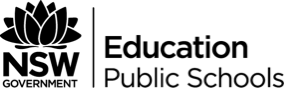 TermDefinitionArms raceA competition between nations for superiority in the development and accumulation of weapons.Atomic bombA bomb which derives its destructive power from the rapid release of nuclear energy by fission of heavy atomic nuclei, causing damage through heat, blast, and radioactivity.CapacityThe amount that something can contain or produce.DétenteThe easing of hostility or strained relations, especially between countries.DeterrenceThe action of discouraging an action or event through instilling doubt or fear of the consequences.DisarmamentThe reduction or withdrawal of military forces and weapons.DoctrineA stated principle of government policy, mainly in foreign or military affairsFalloutRadioactive particles that are carried into the atmosphere after a nuclear explosion and gradually fall back as dust or in precipitation.LegacySomething left or handed down by a predecessorMutually assured destructionA doctrine of military strategy and national security policy in which a full-scale use of nuclear weapons by two or more opposing sides would cause the complete annihilation of both the attacker and the defenderNon-proliferationThe prevention of an increase or spread of something, especially the number of countries possessing nuclear weapons.NuclearDenoting, relating to, or powered by the energy released in nuclear fission or fusionParityThe state or condition of being equalProliferationRapid increase in the number or amount of something